ЗАКОНВОЛГОГРАДСКОЙ ОБЛАСТИОБ УПОЛНОМОЧЕННОМ ПО ПРАВАМ ЧЕЛОВЕКАВ ВОЛГОГРАДСКОЙ ОБЛАСТИПринятобластной Думой23 марта 2000 годаНастоящий Закон определяет компетенцию уполномоченного по правам человека в Волгоградской области, порядок его назначения на должность и освобождения от должности, организационные формы и условия деятельности.Глава I. ОБЩИЕ ПОЛОЖЕНИЯСтатья 1. Уполномоченный по правам человека в Волгоградской области1. В целях обеспечения дополнительных конституционных гарантий прав и свобод человека и гражданина учреждается должность уполномоченного по правам человека в Волгоградской области (далее - уполномоченный).(п. 1 в ред. Закона Волгоградской области от 28.05.2022 N 39-ОД)2. Утратил силу. - Закон Волгоградской области от 15.07.2020 N 45-ОД.3. Уполномоченный при осуществлении своих полномочий независим от каких-либо государственных органов и должностных лиц, а также неподотчетен им.(п. 3 в ред. Закона Волгоградской области от 15.07.2020 N 45-ОД)4. Деятельность уполномоченного основывается на принципах справедливости, гуманности, законности, гласности, беспристрастности.(п. 4 введен Законом Волгоградской области от 15.07.2020 N 45-ОД)5. Средствами, указанными в Федеральном законе "Об уполномоченных по правам человека в субъектах Российской Федерации", настоящем Законе, уполномоченный способствует:восстановлению нарушенных прав и свобод человека и гражданина;совершенствованию законодательства Волгоградской области, муниципальных нормативных правовых актов в части защиты прав и свобод человека и гражданина;правовому просвещению в области соблюдения прав и свобод человека и гражданина, форм и методов их защиты;развитию международного сотрудничества в области прав человека.(п. 5 введен Законом Волгоградской области от 15.07.2020 N 45-ОД)Статья 2. Утратила силу. - Закон Волгоградской области от 15.07.2020 N 45-ОД.Статья 3. Правовая основа деятельности уполномоченного(в ред. Закона Волгоградской области от 15.07.2020 N 45-ОД)Уполномоченный в своей деятельности руководствуется Конституцией Российской Федерации, общепризнанными принципами и нормами международного права, международными договорами Российской Федерации, федеральными конституционными законами, Федеральным законом "Об уполномоченных по правам человека в субъектах Российской Федерации", Федеральным законом "Об общих принципах организации публичной власти в субъектах Российской Федерации", иными федеральными законами, иными нормативными правовыми актами Российской Федерации, Уставом Волгоградской области, настоящим Законом и иными нормативными правовыми актами Волгоградской области.(в ред. Закона Волгоградской области от 28.05.2022 N 39-ОД)Глава II. ПОРЯДОК НАЗНАЧЕНИЯ НА ДОЛЖНОСТЬ ИОСВОБОЖДЕНИЯ ОТ ДОЛЖНОСТИ УПОЛНОМОЧЕННОГОСтатья 4. Условия назначения уполномоченногоНа должность уполномоченного может быть назначен гражданин Российской Федерации, достигший возраста 30 лет, постоянно проживающий в Российской Федерации, обладающий безупречной репутацией, имеющий высшее образование, а также познания в области прав и свобод человека и гражданина, опыт их защиты. Кандидат на должность уполномоченного не может иметь гражданство (подданство) иностранного государства либо вид на жительство или иной документ, подтверждающий право на постоянное проживание гражданина Российской Федерации на территории иностранного государства.(в ред. Законов Волгоградской области от 09.09.2015 N 147-ОД, от 15.07.2020 N 45-ОД, от 30.06.2021 N 63-ОД)Уполномоченный назначается на должность сроком на пять лет. Уполномоченный, срок полномочий которого истек, продолжает исполнять обязанности уполномоченного до принесения присяги вновь назначенным уполномоченным. Одно и то же лицо может занимать должность уполномоченного по правам человека в Волгоградской области не более двух сроков подряд.(в ред. Законов Волгоградской области от 23.04.2019 N 29-ОД, от 15.07.2020 N 45-ОД)Уполномоченный не позднее чем за месяц до окончания своих полномочий в письменной форме извещает об этом председателя Волгоградской областной Думы и Губернатора Волгоградской области, а также население Волгоградской области через средства массовой информации.(часть третья введена Законом Волгоградской области от 16.03.2012 N 24-ОД)Части четвертая - пятая утратили силу. - Закон Волгоградской области от 09.09.2015 N 147-ОД.Часть шестая утратила силу. - Закон Волгоградской области от 16.03.2012 N 24-ОД.Статья 5. Назначение на должность уполномоченного(в ред. Закона Волгоградской области от 16.03.2012 N 24-ОД)1. Уполномоченный назначается на должность и освобождается от должности Волгоградской областной Думой.(часть первая введена Законом Волгоградской области от 09.09.2015 N 147-ОД)Предложения о кандидатах на должность уполномоченного вносятся в Волгоградскую областную Думу в течение месяца до окончания срока, на который был назначен уполномоченный, или в течение месяца со дня принятия постановления о досрочном прекращении полномочий уполномоченного.Предложения о кандидатах на должность уполномоченного могут вноситься Губернатором Волгоградской области, депутатами Волгоградской областной Думы. Любое лицо или общественное объединение вправе обратиться через депутата Волгоградской областной Думы с предложением по кандидатуре на должность уполномоченного.2. С предложением о кандидате на должность уполномоченного должны быть внесены следующие документы:1) письменное согласие гражданина на внесение его кандидатуры для назначения на должность уполномоченного, в котором указываются: фамилия, имя, отчество, дата рождения, образование, основное место работы или службы и занимаемая должность (в случае отсутствия основного места работы или службы - род занятий), адрес постоянного места жительства, номер контактного телефона, сведения об отсутствии у него гражданства (подданства) иностранного государства либо вида на жительство или иного документа, подтверждающего право на постоянное проживание гражданина Российской Федерации на территории иностранного государства, а также согласие на обработку персональных данных;(в ред. Законов Волгоградской области от 15.07.2020 N 45-ОД, от 30.06.2021 N 63-ОД)2) копия документа, удостоверяющего личность кандидата как гражданина Российской Федерации;3) автобиография кандидата;4) сведения о трудовой деятельности, оформленные в установленном законодательством порядке, и (или) копия трудовой книжки, заверенная в установленном порядке, или копии иных документов, подтверждающих трудовую деятельность кандидата, заверенные в установленном порядке;(пп. 4 в ред. Закона Волгоградской области от 25.11.2022 N 109-ОД)5) надлежащим образом заверенная копия документов об образовании и квалификации кандидата;(в ред. Закона Волгоградской области от 11.10.2013 N 125-ОД)6) сведения о полученных кандидатом доходах, об имуществе, принадлежащем ему на праве собственности, и об обязательствах имущественного характера, а также сведения о доходах супруги (супруга) и несовершеннолетних детей, об имуществе, принадлежащем им на праве собственности, и об их обязательствах имущественного характера по форме, утвержденной Указом Президента Российской Федерации.(в ред. Закона Волгоградской области от 06.12.2016 N 128-ОД)3. Указанные в пункте 2 настоящей статьи документы направляются председателем Волгоградской областной Думы в государственно-правовое управление аппарата Волгоградской областной Думы для проверки их соответствия требованиям, установленным настоящим Законом, и в профильный комитет Волгоградской областной Думы для предварительного рассмотрения.(в ред. Закона Волгоградской области от 09.09.2015 N 147-ОД)Профильный комитет по итогам рассмотрения представленных документов принимает одно из следующих решений:рекомендовать рассмотреть кандидатуру на должность уполномоченного на заседании Волгоградской областной Думы;вернуть документы инициатору как не отвечающие требованиям настоящего Закона.3.1. До рассмотрения кандидатуры на должность уполномоченного Волгоградская областная Дума согласовывает ее с Уполномоченным по правам человека в Российской Федерации.(п. 3.1 введен Законом Волгоградской области от 09.09.2015 N 147-ОД)4. Обсуждение кандидатур на должность уполномоченного осуществляется на заседании Волгоградской областной Думы, в ходе которого заслушиваются выступления кандидатов на должность уполномоченного. Депутаты Волгоградской областной Думы вправе задавать вопросы кандидатам на должность уполномоченного, высказывать свое мнение по предложенным кандидатурам. По окончании обсуждения фамилии всех кандидатов на должность уполномоченного, за исключением лиц, взявших самоотвод, вносятся в список для тайного голосования.5. Для решения вопроса о назначении на должность уполномоченного проводится тайное голосование в соответствии с Регламентом Волгоградской областной Думы.6. Кандидат считается назначенным на должность уполномоченного, если в результате голосования он получил более половины голосов от установленного числа депутатов Волгоградской областной Думы.В случае если в список для тайного голосования были включены две и более кандидатуры, назначенным на должность уполномоченного считается кандидат, получивший более половины голосов от установленного числа депутатов Волгоградской областной Думы и наибольшее количество голосов по отношению к другому кандидату.7. В случае если в список для тайного голосования были включены две и более кандидатуры и по результатам голосования ни один из кандидатов не набрал необходимого числа голосов, на этом же заседании проводится повторное голосование.В бюллетень для повторного голосования включаются фамилии двух кандидатов, набравших наибольшее количество голосов, либо фамилии более двух кандидатов, если набранное ими наибольшее количество голосов одинаково.Назначенным на должность уполномоченного при повторном голосовании считается кандидат, получивший более половины голосов от установленного числа депутатов Волгоградской областной Думы и наибольшее количество голосов по отношению к другому кандидату.8. Решение о назначении на должность уполномоченного оформляется постановлением Волгоградской областной Думы без дополнительного голосования на основании утвержденного Волгоградской областной Думой протокола тайного голосования, о чем председательствующий на заседании извещает депутатов Волгоградской областной Думы перед подписанием соответствующего постановления Волгоградской областной Думы.Решение о назначении уполномоченного вместе с биографическими сведениями об уполномоченном подлежат обязательному опубликованию в средствах массовой информации и размещению на официальных сайтах уполномоченного и Волгоградской областной Думы в информационно-телекоммуникационной сети "Интернет".9. В случае если ни один из кандидатов не набрал необходимого для назначения числа голосов, вопрос о назначении на должность уполномоченного переносится на последующие заседания Волгоградской областной Думы, при этом процедура назначения на должность уполномоченного повторяется, начиная с выдвижения кандидатур.Статья 6. Вступление в должность уполномоченногоУполномоченный вступает в должность с момента принесения им присяги следующего содержания: "Клянусь защищать права и свободы человека и гражданина, добросовестно исполнять свои обязанности, руководствуясь Конституцией Российской Федерации, законодательством Российской Федерации, справедливостью и голосом совести".Присяга приносится на заседании Волгоградской областной Думы в день назначения уполномоченного на должность.(часть вторая в ред. Закона Волгоградской области от 10.01.2006 N 1170-ОД)Уполномоченный имеет служебное удостоверение, являющееся документом, подтверждающим полномочия уполномоченного, которым он пользуется в течение срока своих полномочий.(в ред. Закона Волгоградской области от 09.09.2015 N 147-ОД)Положение об удостоверении, его образец и описание утверждаются Волгоградской областной Думой.Статья 7. Ограничения, связанные с деятельностью уполномоченного(в ред. Закона Волгоградской области от 15.07.2020 N 45-ОД)1. Уполномоченный обязан соблюдать ограничения, требования и запреты, установленные федеральными законами и законами Волгоградской области.2. Уполномоченный не вправе использовать преимущества своего должностного положения в интересах какой-либо политической партии, не может быть связан решениями политической партии при исполнении своих должностных обязанностей.3. В течение срока исполнения своих полномочий уполномоченный обязан постоянно проживать на территории Волгоградской области.4. Уполномоченный в течение 15 дней со дня назначения на должность обязан прекратить деятельность, несовместимую с его статусом, а также приостановить членство в политической партии на период осуществления своих полномочий.5. Если в течение срока, определенного пунктом 4 настоящей статьи, уполномоченный не выполнит установленные требования, его полномочия прекращаются, и Волгоградская областная Дума назначает нового уполномоченного в порядке, установленном статьей 5 настоящего Закона.6. Уполномоченный в случае возникновения у него личной заинтересованности при осуществлении своих полномочий, которая приводит или может привести к конфликту интересов, незамедлительно обязан сообщить об этом председателю Волгоградской областной Думы и принять меры по предотвращению или урегулированию такого конфликта в соответствии с требованиями Федерального закона "О противодействии коррупции". Указанное сообщение оформляется в письменной форме в виде уведомления.Для целей настоящего Закона используются понятия "конфликт интересов", "личная заинтересованность", установленные статьей 10 Федерального закона от 25 декабря 2008 г. N 273-ФЗ "О противодействии коррупции".7. В соответствии с Федеральным законом "Об уполномоченных по правам человека в субъектах Российской Федерации" уполномоченный освобождается от ответственности за несоблюдение ограничений и запретов, требований о предотвращении или об урегулировании конфликта интересов и неисполнение обязанностей, установленных федеральными законами в целях противодействия коррупции, в случае, если несоблюдение таких ограничений, запретов и требований, а также неисполнение таких обязанностей признается следствием не зависящих от него обстоятельств в порядке, предусмотренном частями 3 - 6 статьи 13 Федерального закона от 25 декабря 2008 г. N 273-ФЗ "О противодействии коррупции".(п. 7 введен Законом Волгоградской области от 22.09.2023 N 69-ОД)Статья 8. Прекращение полномочий уполномоченного(в ред. Закона Волгоградской области от 15.07.2020 N 45-ОД)(в ред. Закона Волгоградской области от 09.09.2015 N 147-ОД)1. Полномочия уполномоченного прекращаются с момента вступления в должность нового назначенного уполномоченного, за исключением случаев досрочного прекращения полномочий в соответствии с пунктом 2 настоящей статьи.Полномочия уполномоченного могут быть прекращены досрочно. Решение о досрочном прекращении полномочий уполномоченного принимается Волгоградской областной Думой.(п. 1 в ред. Закона Волгоградской области от 15.07.2020 N 45-ОД)2. Полномочия уполномоченного прекращаются досрочно в случае:его смерти;подачи им письменного заявления о сложении полномочий;его неспособности по состоянию здоровья, установленной в соответствии с медицинским заключением, или по иным причинам в течение длительного времени (не менее четырех месяцев) исполнять свои обязанности;признания его судом недееспособным, ограниченно дееспособным, безвестно отсутствующим или объявления его умершим;вступления в отношении его в законную силу обвинительного приговора суда;его выезда за пределы Волгоградской области на постоянное место жительства;прекращения гражданства Российской Федерации или приобретения гражданства (подданства) иностранного государства либо получения вида на жительство или иного документа, подтверждающего право на постоянное проживание гражданина Российской Федерации на территории иностранного государства;(в ред. Закона Волгоградской области от 30.06.2021 N 63-ОД)утраты доверия в случаях, предусмотренных статьей 13.1 Федерального закона от 25 декабря 2008 г. N 273-ФЗ "О противодействии коррупции";несоблюдения им требований, ограничений и запретов, установленных Федеральным законом "Об уполномоченных по правам человека в субъектах Российской Федерации", другими федеральными законами и настоящим Законом.(в ред. Законов Волгоградской области от 15.07.2020 N 45-ОД, от 28.05.2022 N 39-ОД)3. Нарушение требований, ограничений и запретов, указанных в статье 7 настоящего Закона, устанавливается комиссией, назначаемой Волгоградской областной Думой из числа ее депутатов.4. Поступившие в Волгоградскую областную Думу документы, подтверждающие случаи досрочного прекращения полномочий уполномоченного, предусмотренные пунктом 2 настоящей статьи, направляются председателем Волгоградской областной Думы в государственно-правовое управление аппарата Волгоградской областной Думы для проверки их соответствия требованиям, установленным настоящим Законом, и в профильный комитет Волгоградской областной Думы для предварительного рассмотрения.Профильный комитет Волгоградской областной Думы по итогам рассмотрения представленных документов принимает одно из следующих решений:рекомендовать Волгоградской областной Думе досрочно прекратить полномочия уполномоченного;вернуть документы инициатору как не отвечающие требованиям настоящего Закона.В случаях, предусмотренных абзацами третьим, четвертым, девятым и десятым пункта 2 настоящей статьи, решение о досрочном прекращении полномочий уполномоченного принимается Волгоградской областной Думой после консультаций с Уполномоченным по правам человека в Российской Федерации.Досрочное прекращение полномочий уполномоченного оформляется постановлением Волгоградской областной Думы, которое принимается большинством голосов от установленного числа депутатов Волгоградской областной Думы.(п. 4 в ред. Закона Волгоградской области от 15.07.2020 N 45-ОД)5. В случае досрочного прекращения полномочий уполномоченного новый уполномоченный должен быть назначен Волгоградской областной Думой не позднее 60 дней со дня принятия решения о досрочном прекращении полномочий предыдущего уполномоченного.(п. 5 в ред. Закона Волгоградской области от 15.07.2020 N 45-ОД)Статья 9. Обжалование действий уполномоченногоДействия уполномоченного могут быть обжалованы в судебном порядке в соответствии с действующим законодательством.Глава III. ДЕЯТЕЛЬНОСТЬ УПОЛНОМОЧЕННОГОСтатья 10. Утратила силу. - Закон Волгоградской области от 15.07.2020 N 45-ОД.Статья 11. Принятие к рассмотрению жалоб и иных обращений уполномоченным(в ред. Закона Волгоградской области от 15.07.2020 N 45-ОД)1. Граждане Российской Федерации, иностранные гражданине или лица без гражданства вправе обращаться к уполномоченному с индивидуальными или коллективными жалобами, предложениями или заявлениями в письменной форме или в форме электронного документа, а также устно на личном приеме.2. При рассмотрении обращений граждан Российской Федерации, иностранных граждан или лиц без гражданства уполномоченным применяется порядок, установленный Федеральным законом "О порядке рассмотрения обращений граждан Российской Федерации", с учетом особенностей принятия к рассмотрению и рассмотрения жалоб уполномоченным, установленных Федеральным законом "Об уполномоченных по правам человека в субъектах Российской Федерации".Статья 12. Утратила силу. - Закон Волгоградской области от 16.06.2016 N 56-ОД.Статья 13. Рассмотрение жалоб уполномоченным(в ред. Закона Волгоградской области от 15.07.2020 N 45-ОД)1. В случае необходимости проверки обстоятельств, изложенных в жалобе, уполномоченный пользуется правами, предоставленными ему для этого Федеральным законом "Об уполномоченных по правам человека в субъектах Российской Федерации" и иными федеральными законами, а также вправе:1) обратиться к компетентным государственным органам Волгоградской области, органам местного самоуправления, их должностным лицам за содействием в проведении проверки обстоятельств, подлежащих выяснению;2) совместно с компетентными органами местного самоуправления, их должностными лицами, муниципальными служащими проводить проверку деятельности субъектов, допустивших нарушение прав и свобод человека;3) направлять соответствующим государственным и муниципальным учреждениям запросы о проведении проверок, исследований и подготовке заключения по вопросам, подлежащим выяснению в ходе рассмотрения жалоб.2. При проверке обстоятельств, изложенных в жалобе, уполномоченный вправе осуществлять фотосъемку и (или) видеосъемку в соответствии с требованиями действующего законодательства.3. При рассмотрении жалоб уполномоченный взаимодействует с компетентными территориальными органами федеральных органов исполнительной власти, в том числе с целью получения информации, необходимой для рассмотрения жалобы. Порядок взаимодействия, а также права уполномоченного при рассмотрении жалоб на решения или действия (бездействие) территориальных органов федеральных органов исполнительной власти, действующих на территории Волгоградской области, определяются федеральными законами и нормативными правовыми актами федеральных органов исполнительной власти. В целях осуществления взаимодействия уполномоченный может заключать соответствующие соглашения с территориальными органами федеральных органов исполнительной власти.4. До вынесения окончательного решения материалы, полученные при рассмотрении жалобы, разглашению не подлежат.5. Информация о результатах рассмотрения жалобы уполномоченным должна быть направлена заявителю не позднее 10 дней со дня завершения проверки обстоятельств, изложенных в жалобе.Статья 14. Права уполномоченного на принятие мер по защите и восстановлению прав и свобод человека и гражданина(в ред. Закона Волгоградской области от 15.07.2020 N 45-ОД)1. В случае выявления нарушений прав человека и гражданина уполномоченный вправе принимать меры по защите и восстановлению прав и свобод человека и гражданина, предусмотренные Федеральным законом "Об уполномоченных по правам человека в субъектах Российской Федерации" и иными федеральными законами, а также вправе:1) обратиться в прокуратуру с ходатайством о проверке вступившего в законную силу постановления по делу об административном правонарушении, решения по результатам рассмотрения жалоб, протестов на постановление по делу об административном правонарушении в целях использования в случаях, предусмотренных законодательством об административных правонарушениях, прокурором права приносить протесты на вступившее в законную силу постановление по делу об административном правонарушении, решение по результатам рассмотрения жалоб, протестов на постановления по делу об административном правонарушении;2) обратиться в Волгоградскую областную Думу с ходатайством о создании комиссии по расследованию фактов нарушения прав человека и гражданина в случаях, имеющих особое общественное значение, а также участвовать в работе указанной комиссии лично либо через своего представителя;3) в случае грубого или массового нарушения прав и свобод на территории Волгоградской области выступить с докладом на заседании Волгоградской областной Думы. По отдельным вопросам соблюдения прав и свобод уполномоченный может направлять в Волгоградскую областную Думу, иные органы и организации специальные доклады. Специальные доклады уполномоченного размещаются на официальном сайте уполномоченного в информационно-телекоммуникационной сети "Интернет".2. Уполномоченный вправе опубликовать информацию о выявленных нарушениях прав и свобод человека и гражданина в деятельности государственных органов Волгоградской области, органов местного самоуправления, организаций, их должностных лиц и принятых мерах по восстановлению прав и свобод человека и гражданина. Решение о публикации доводится до сведения государственного органа Волгоградской области, муниципального органа, организации или должностного лица, в деятельности которых обнаружены нарушения прав и свобод человека и гражданина. Одновременно с публикуемым заключением может быть опубликовано объяснение должностным лицом своих позиции и действий.3. По результатам изучения и анализа информации о нарушении прав и свобод человека и гражданина, обобщения решений по результатам рассмотрения обращений уполномоченный вправе:1) направлять органам государственной власти, органам местного самоуправления, должностным лицам, обладающим правом законодательной инициативы, свои замечания и предложения о внесении изменений в действующее законодательство в том случае, если решения и действия, нарушающие права и свободы человека и гражданина, совершаются на основании и во исполнение действующего законодательства или в силу существующих в законодательстве пробелов;2) направлять государственным органам, органам местного самоуправления, организациям и должностным лицам предложения и рекомендации общего характера, относящиеся к обеспечению прав и свобод человека и гражданина, совершенствованию административных процедур.Статья 15. Ежегодный доклад уполномоченного(в ред. Закона Волгоградской области от 16.03.2012 N 24-ОД)В ежегодном докладе уполномоченного должны быть даны общие оценки, выводы и рекомендации, относящиеся к обеспечению прав и свобод человека в Волгоградской области, указаны органы государственной власти, органы местного самоуправления, должностные лица государственных органов Волгоградской области, государственных учреждений Волгоградской области и органов местного самоуправления, на чьи действия (бездействие) уполномоченному поступали жалобы о нарушении прав и свобод человека и (или) о непринятии мер по их восстановлению.(в ред. Закона Волгоградской области от 13.03.2014 N 31-ОД)Не позднее трех месяцев после окончания календарного года уполномоченный направляет ежегодный доклад Губернатору Волгоградской области, в Волгоградскую областную Думу, Уполномоченному по правам человека в Российской Федерации, председателю Волгоградского областного суда, прокурору Волгоградской области и начальнику Следственного управления Следственного комитета Российской Федерации по Волгоградской области. Ежегодный доклад также направляется в государственные органы, муниципальные органы, организации, указанные в части первой настоящей статьи.(часть вторая в ред. Закона Волгоградской области от 15.07.2020 N 45-ОД)Поступивший в Волгоградскую областную Думу ежегодный доклад уполномоченного направляется председателем Волгоградской областной Думы в комитеты Волгоградской областной Думы для подготовки предложений по реализации изложенных в нем выводов и рекомендаций. Председатель Волгоградской областной Думы определяет профильный комитет, ответственный за рассмотрение ежегодного доклада уполномоченного на заседании Волгоградской областной Думы. Ежегодный доклад уполномоченного представляется на заседании Волгоградской областной Думы уполномоченным лично. По результатам рассмотрения ежегодного доклада уполномоченного Волгоградская областная Дума принимает постановление.(в ред. Закона Волгоградской области от 15.07.2020 N 45-ОД)Органы государственной власти Волгоградской области, должностные лица государственных органов Волгоградской области, государственных учреждений Волгоградской области, указанные в части первой настоящей статьи, обязаны принять меры к устранению причин и условий, способствующих нарушениям прав и свобод человека, сообщить об этом уполномоченному и в Волгоградскую областную Думу в месячный срок со дня получения ежегодного доклада.(часть четвертая в ред. Закона Волгоградской области от 09.09.2015 N 147-ОД)Ежегодный доклад уполномоченного размещается на официальном сайте уполномоченного и Волгоградской областной Думы в информационно-телекоммуникационной сети "Интернет".(часть пятая в ред. Закона Волгоградской области от 15.07.2020 N 45-ОД)Статья 16. Гарантии деятельности уполномоченного1. Государственные органы Волгоградской области, органы местного самоуправления, иные муниципальные органы, организации, их должностные лица, государственные и муниципальные служащие, работники указанных органов, организаций:1) оказывают уполномоченному содействие в осуществлении возложенных на него полномочий;2) предоставляют по запросам уполномоченного сведения, документы, материалы, иную информацию, необходимые для осуществления его полномочий, не позднее 15 дней со дня получения запроса, если в самом запросе не установлен иной срок.(п. 1 в ред. Закона Волгоградской области от 15.07.2020 N 45-ОД)2. Документы и материалы, в которых содержатся сведения, составляющие государственную или иную охраняемую федеральным законом тайну, и для которых установлен особый порядок предоставления, предоставляются в порядке, предусмотренном федеральным законом.(в ред. Законов Волгоградской области от 13.03.2014 N 31-ОД, от 15.07.2020 N 45-ОД)3. Уполномоченный по вопросам своей деятельности пользуется правом безотлагательного приема руководителями и другими должностными лицами государственных органов Волгоградской области, органов местного самоуправления, иных муниципальных органов, организаций, а также администрациями мест принудительного содержания в соответствии с федеральным законодательством.(п. 3 в ред. Закона Волгоградской области от 15.07.2020 N 45-ОД)4. Вмешательство в законную деятельность уполномоченного с целью повлиять на его решение, неисполнение должностными лицами требований и обязанностей, установленных законодательством Российской Федерации, законодательством Волгоградской области, или воспрепятствование законной деятельности уполномоченного в иной форме влечет ответственность, установленную законодательством Российской Федерации, законодательством Волгоградской области.(п. 4 в ред. Закона Волгоградской области от 15.07.2020 N 45-ОД)5. Истечение срока полномочий Волгоградской областной Думы или роспуск Волгоградской областной Думы не влечет прекращения полномочий уполномоченного.(п. 5 в ред. Закона Волгоградской области от 09.09.2015 N 147-ОД)6. На уполномоченного распространяется действие законодательства для лиц, замещающих государственные должности Волгоградской области.(в ред. Законов Волгоградской области от 15.10.2009 N 1937-ОД, от 28.05.2022 N 39-ОД)7. Уполномоченный не обязан давать объяснения по существу рассмотренных или находящихся на рассмотрении жалоб, а также представлять для ознакомления материалы и иную информацию, за исключением случаев, предусмотренных федеральными законами.(п. 7 введен Законом Волгоградской области от 15.07.2020 N 45-ОД)8. Уполномоченный вправе принимать участие в заседаниях коллегиальных органов государственной власти Волгоградской области с правом совещательного голоса.(п. 8 введен Законом Волгоградской области от 15.07.2020 N 45-ОД)Глава IV. ОРГАНИЗАЦИОННОЕ И ФИНАНСОВОЕ ОБЕСПЕЧЕНИЕДЕЯТЕЛЬНОСТИ УПОЛНОМОЧЕННОГО(в ред. Закона Волгоградской областиот 10.07.2015 N 92-ОД)Статья 17. Финансирование деятельности уполномоченного(в ред. Закона Волгоградской области от 10.07.2015 N 92-ОД)Финансирование деятельности уполномоченного и его аппарата осуществляется за счет средств областного бюджета.Статья 18. Организация деятельности уполномоченного(в ред. Закона Волгоградской области от 10.07.2015 N 92-ОД)1. Юридическое, организационное, аналитическое, информационно-справочное и иное обеспечение деятельности уполномоченного осуществляет его аппарат.2. Функции аппарата уполномоченного осуществляет государственное казенное учреждение Волгоградской области, определяемое Администрацией Волгоградской области. Сотрудники структурного подразделения государственного казенного учреждения Волгоградской области, непосредственно обеспечивающего деятельность уполномоченного, назначаются на должность руководителем учреждения по представлению уполномоченного.3. Автотранспортное обеспечение уполномоченного осуществляется учреждением, определяемым Администрацией Волгоградской области, в порядке, определяемом Администрацией Волгоградской области по согласованию с уполномоченным.(п. 3 введен Законом Волгоградской области от 06.12.2016 N 124-ОД)Статья 19. Экспертный совет при уполномоченном(в ред. Закона Волгоградской области от 15.07.2020 N 45-ОД)При уполномоченном для оказания ему консультативной помощи может создаваться экспертный совет, осуществляющий деятельность на общественных началах, состоящий из лиц, имеющих необходимые познания в области прав и свобод человека и гражданина и (или) опыт их защиты. Положение об экспертном совете при уполномоченном и его персональный состав утверждаются уполномоченным.Статья 19.1. Общественные приемные уполномоченного(введена Законом Волгоградской области от 10.01.2006 N 1170-ОД)Уполномоченный вправе совместно с органами государственной власти Волгоградской области, органами местного самоуправления организовывать работу общественных приемных уполномоченного в муниципальных образованиях Волгоградской области, на добровольной основе привлекать к работе граждан в качестве общественных помощников уполномоченного. Положения об общественных приемных уполномоченного, общественных помощниках уполномоченного и порядок финансирования их работы утверждаются уполномоченным.Статья 19.2. Место постоянного нахождения уполномоченного(введена Законом Волгоградской области от 10.01.2006 N 1170-ОД)Местом постоянного нахождения уполномоченного является город Волгоград.Глава V. ЗАКЛЮЧИТЕЛЬНЫЕ ПОЛОЖЕНИЯСтатья 20. Вступление в силу настоящего ЗаконаНастоящий Закон вступает в силу со дня его официального опубликования.Глава администрацииВолгоградской областиН.К.МАКСЮТА31 марта 2000 годаN 388-ОД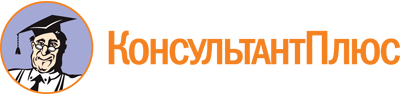 Закон Волгоградской области от 31.03.2000 N 388-ОД
(ред. от 22.09.2023)
"Об уполномоченном по правам человека в Волгоградской области"
(принят Волгоградской областной Думой 23.03.2000)Документ предоставлен КонсультантПлюс

www.consultant.ru

Дата сохранения: 18.10.2023
 31 марта 2000 годаN 388-ОДСписок изменяющих документов(в ред. Законов Волгоградской областиот 11.11.2002 N 753-ОД, от 01.04.2003 N 808-ОД, от 10.01.2006 N 1170-ОД,от 14.05.2007 N 1467-ОД, от 08.07.2008 N 1725-ОД, от 15.10.2009 N 1937-ОД,от 17.05.2010 N 2049-ОД, от 16.03.2012 N 24-ОД, от 10.10.2012 N 100-ОД,от 31.01.2013 N 3-ОД, от 11.10.2013 N 125-ОД, от 13.03.2014 N 31-ОД,от 06.05.2015 N 52-ОД, от 10.07.2015 N 92-ОД, от 09.09.2015 N 147-ОД,от 16.06.2016 N 56-ОД, от 06.12.2016 N 124-ОД, от 06.12.2016 N 128-ОД,от 25.05.2017 N 42-ОД, от 23.04.2019 N 29-ОД, от 15.07.2020 N 45-ОД,от 30.06.2021 N 63-ОД, от 28.05.2022 N 39-ОД, от 25.11.2022 N 109-ОД,от 22.09.2023 N 69-ОД,с изм., внесенными решением Судебной коллегии по гражданским деламВолгоградского облсуда от 23.01.2002 по делу N 3-4/2002,решением Волгоградского областного суда от 29.07.2009по делу N 3-54/2009)